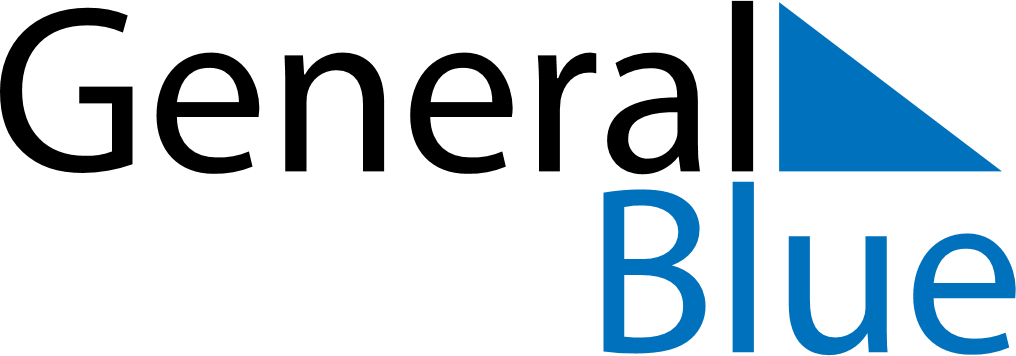 December 2024December 2024December 2024December 2024December 2024December 2024Karakol, Issyk-Kul, KyrgyzstanKarakol, Issyk-Kul, KyrgyzstanKarakol, Issyk-Kul, KyrgyzstanKarakol, Issyk-Kul, KyrgyzstanKarakol, Issyk-Kul, KyrgyzstanKarakol, Issyk-Kul, KyrgyzstanSunday Monday Tuesday Wednesday Thursday Friday Saturday 1 2 3 4 5 6 7 Sunrise: 7:56 AM Sunset: 5:14 PM Daylight: 9 hours and 18 minutes. Sunrise: 7:57 AM Sunset: 5:14 PM Daylight: 9 hours and 16 minutes. Sunrise: 7:58 AM Sunset: 5:13 PM Daylight: 9 hours and 15 minutes. Sunrise: 7:59 AM Sunset: 5:13 PM Daylight: 9 hours and 14 minutes. Sunrise: 8:00 AM Sunset: 5:13 PM Daylight: 9 hours and 13 minutes. Sunrise: 8:01 AM Sunset: 5:13 PM Daylight: 9 hours and 11 minutes. Sunrise: 8:02 AM Sunset: 5:13 PM Daylight: 9 hours and 10 minutes. 8 9 10 11 12 13 14 Sunrise: 8:03 AM Sunset: 5:13 PM Daylight: 9 hours and 9 minutes. Sunrise: 8:04 AM Sunset: 5:13 PM Daylight: 9 hours and 9 minutes. Sunrise: 8:05 AM Sunset: 5:13 PM Daylight: 9 hours and 8 minutes. Sunrise: 8:05 AM Sunset: 5:13 PM Daylight: 9 hours and 7 minutes. Sunrise: 8:06 AM Sunset: 5:13 PM Daylight: 9 hours and 6 minutes. Sunrise: 8:07 AM Sunset: 5:13 PM Daylight: 9 hours and 6 minutes. Sunrise: 8:08 AM Sunset: 5:13 PM Daylight: 9 hours and 5 minutes. 15 16 17 18 19 20 21 Sunrise: 8:09 AM Sunset: 5:14 PM Daylight: 9 hours and 4 minutes. Sunrise: 8:09 AM Sunset: 5:14 PM Daylight: 9 hours and 4 minutes. Sunrise: 8:10 AM Sunset: 5:14 PM Daylight: 9 hours and 4 minutes. Sunrise: 8:11 AM Sunset: 5:14 PM Daylight: 9 hours and 3 minutes. Sunrise: 8:11 AM Sunset: 5:15 PM Daylight: 9 hours and 3 minutes. Sunrise: 8:12 AM Sunset: 5:15 PM Daylight: 9 hours and 3 minutes. Sunrise: 8:12 AM Sunset: 5:16 PM Daylight: 9 hours and 3 minutes. 22 23 24 25 26 27 28 Sunrise: 8:13 AM Sunset: 5:16 PM Daylight: 9 hours and 3 minutes. Sunrise: 8:13 AM Sunset: 5:17 PM Daylight: 9 hours and 3 minutes. Sunrise: 8:14 AM Sunset: 5:17 PM Daylight: 9 hours and 3 minutes. Sunrise: 8:14 AM Sunset: 5:18 PM Daylight: 9 hours and 3 minutes. Sunrise: 8:14 AM Sunset: 5:19 PM Daylight: 9 hours and 4 minutes. Sunrise: 8:15 AM Sunset: 5:19 PM Daylight: 9 hours and 4 minutes. Sunrise: 8:15 AM Sunset: 5:20 PM Daylight: 9 hours and 5 minutes. 29 30 31 Sunrise: 8:15 AM Sunset: 5:21 PM Daylight: 9 hours and 5 minutes. Sunrise: 8:15 AM Sunset: 5:22 PM Daylight: 9 hours and 6 minutes. Sunrise: 8:15 AM Sunset: 5:22 PM Daylight: 9 hours and 6 minutes. 